Secretariaat: G.J.M. Wesseling
(06) 30 95 38 41
info@wmoraadwijchen.nl  Betreft:	NOTULEN 12 september 2018Actielijst 13 juni 2018Onderwerpoverleg WMO raad WijchenDatum /plaats12 september 2018 / koetshuis kamer 8VoorzitterHenk GrootveldNotulistMaria van KempenAanwezigHenk Grootveld, Gerard Wesseling, Katja Jamin, Hans Gunsing, Paula Meerveld,  Thea van Vlijmen, Rudy de Kruijf, Theo Anema, Maria van KempenGastenAfwezig1Opening: Henk Grootveld. Heet allen welkom.Theo wordt van harte gefeliciteerd met de geboorte van zijn dochter Maren.2Vaststellen agenda: Toe te voegen: De pilot “praktische begeleiding maar deze komt terug bij de punten van Theo. De bijeenkomst d.d. 11 sept met het  thema de inclusieagenda dit komt terug bij aandachtsgebieden.Soc.media:  komt terug bij punt 6. De agenda wordt vastgesteld.Aansluitend aan deze vergadering neemt de groep afscheid van René. 3.11Goedkeuring notulen van 13 juni en gespreksverslag 4 juli 2018:3.1.Notulen van 13 juni 2018: Gevraagd wordt om van “sociale media”  een vast agendapunt te maken. Zie verder onder punt 6.  De notulen van 13-06-2018 worden vastgesteld. 3.2 33.23.2G 3.2. Gespreksverslag 4 juli 2018: Receptenkaarten: dit zijn kaarten samengesteld door een aantal gehandicapten. En ze geven aan wat je kunt doen om gebouwen toegankelijk(er) te maken. Maar ze geven ook toegankelijkheid tot de arbeidsmarkt aan. Dus een totaal “toegankelijkeheids pakket”.  Deze kaarten moeten bijdragen aan participeren in de volle breedte. Gerard zal deze inscannen en rondsturen op de mail.  4Actielijst van 13 juni 2018 maandag 8 oktober kennismaking met wethouder  Titus Burgers in Huis van de gemeente 13.30-15.30.  20 Sept is er weer een seniorenberaad. Katja is verhinderd. Henk zal in haar plaats gaan. 10.00 uur in het  gebouwtje van de FNV. Eigen bijdrage CAK. Er wordt gesproken over  een “Netflix-model”. Bij het “Netflix model”  betaal je een vast bedrag van € 17,50 aan eigen bijdrage, ongeacht het aantal voorzieningen. De regeling gaat door in 2019, ondanks een negatief advies van de VNG. De  gemeente verwacht een toename in aanvragen Plan de campagne spreekuren: dit moet een artikel worden in het  reglement als gevolg van de AGV. 5Punten van en voor Theo Anema :Lies beekmans is toegezegd, dat we reageren op haar mail d.d. 22-08-2018 inzake de concept regeling “Richtlijn indicatiestelling huishoudelijke hulp”.Theo licht dit onderwerp nog kort toe. Opmerkingen die vanuit de Wmo-raad naar voren komen zijn: Het concept voorstel kan zorgen voor een grote verbetering. Heel goed dat met name de huishoudelijke hulp een hulp-plus kan worden. Nu als pilot tussen practische hulp en begeleiding.HH2 is een heel breed instrument. Wie toetst? Dat staat er niet in. Het is het sociale wijkteam dat toetst. Zij zijn zorgconsulenten en voeren ook de keukentafel gesprekken. Iemand die lange werkdagen heeft valt buiten boot. Die zijn extra zwaar belast. Terwijl mensen die 7 dagen van huis zijn wel voorzienignen toebedeeld krijgen. De Wmo raad vindt dat hier een aanpassing op maat mogelijk zou moeten zijn.  Wel een helderder stuk. En het is goed dat er “geplust” kan worden.  Plussen naast de gebruikelijke zorg Mensen die de indicatie stellen zijn die echt onafhankelijk?  Als zij kundig zijn, en daar gaan we vanuit, waarom zijn dan beperkingen nodig zoals die 7 dagen. Indicatiestellen is een van de moeilijkste dingen.De omschrijving: “medische omstandigheden”. Is een lastige. Er moet echt maatwerk gelevert worden. Henk schrijft een concept schriftelijke reactie en stuurt deze rond. Deze reactie moet voor 1 oktober uit. Indien nodig kunnen we een gesprek inplannen met Lies Beekmans. 
Deze voorgestelde aanpassing indicatiestelling is zeker een verbetering.   Het aanpassen van een indicatie loopt altijd via het sociale wijkteam.Theo: naar aanleiding van de fusie tot WDW = WerkorganisatieDrutenWijchen, bezint de afdeling van Theo zich op de taken binnen WDW. Er zijn ook taken vanuit Druten bij gekomen.Daarom vraagt Theo wat verwacht de WMO-raad van de gemeente en wat verwacht de WMO-raad van Theo. Als dat duidelijk is kan Theo de verbinding van zijn team met de beide WMO-raden verbeteren. In Druten werken de CPW en WMO samen, het zijn het geen aparte raden zoals in Wijchen. Goed om daar eens over te praten. 6Info vanuit communicatiehoek Rudy vraagt hoe wij als WMO-raad willen funktioneren. Om de visie verder te ontwikkelen is samenwerking met de beleidsvoorbereiders noodzaak.  
Voor o.a. dit punt een extra vergadering inlassen. tweets die uit gaan moeten gedragen zijn door alle WMO-leden.  Vraag blijft steeds hoe we de burger / de gebruikers bereikenOp maandag 8 oktober van 13.30-15.30 uur is het kennismakingsgesprek van de WMO-raad met wethouder Titus Burgers. Theo zal een ruimte organiseren, omdat de kamer van Titus hiervoor te klein is.Ook extra tijd inplannen voor Emre. Afgesproken wordt naast de reguliere vergaderingen dit jaar nog een extra sudiemiddag te plannen: op woensdag 10 oktober is de reguliere vergadering 
en op dinsdag 23 oktober wordt ene extra overleg ingelast (14.00 – 17.00 u) 
Onderwerpen WMO en communicatie Hoe de notulen op de site? Geanonimiseerd? Rudy zal bekijken, hoe dat tot nu toe gerealiseerd werd.7Vermeldenswaard vanuit de aandachtsgebieden:7.1 Terugblik op Wijchen PresentHet was verrassend, de sfeer prima en de toeloop redelijk.  Opvallend is dat toch weinig mensen  weten wat de WMO-raad is of doet. Het netwerken was ook een kans. Paula en Hans zijn om beurten rond gegaan. Zij spraken bijvoorbeeld met Wijchen Gezond. Integraal voor alle leeftijdsgroepen. We hebben zeker raakvlakken. Zij hebben gevraagd of het mogelijk is of ze vanuit de WMO-raad meer publiciteit zouden kunnen krijgen. Wij zouden de vraag ook om kunnen draaien.We hebben ook mensen van het Odensehuis aan tafel gehad. Van hen kwam de vraag of de WMO gelden beschikbaar had voor hen.Verder contacten gehad met de sociale wijkteams, Meervoormekaar, centrum voor ouderen en met de organisatie “Soamen op een benkske”. (Eline van Haren) Henk neemt contact met haar op. Eveneens contacten gelegd met IxtaNoa. Dit is een organisatie waar mensen met psychische nood terecht kunnen. In samenwerking met RIBW dagbesteding. Een prachtig initiatief vond men “Jongeren voor ouderen”.Een storend element was de muziek. Deze was te schel en te hard.Conclusie: volgend jaar gaan we weer meedoen met Wijchen present. (1 sept. 2019) 7.2. planning van de onderwerpen uit de studiemiddag        7.2.1   het aanschrijven van cliëntenraden van Rondom Wijchen. 
                   Als je cliëntenraden aanschrijft dan bereik je nog niet de burgers. 7.2.2  evaluatie spreekuur
Paula informeert ons over de spreekuren. In 6 spreekuren is totaal met 19 inwoners gesproken. Dat er flyers verspreid waren, merkte je wel aan de opkomst. Dan komen er meer. De meeste bezoekers zijn doorgestuurd naar sociale wijkteam, één naar ggz en ook een enkele naar Meerwelzijn. Eén bezoeker naar WOZ. 
Wij moeten wel gevoed worden door de achterban, de gebruikers van WMO voorzieningen. Maar wij zijn geen hulpverleners of doorverwijzers. Wij moeten toetsen vanuit onze info uit de achterban. Wij toetsen of het beleid voldoet.              We laten Meander weten, dat we voorlopig geen spreekuren meer houden.              Op 12 juli was de laatste. Een andere locatie heeft nu nog geen zin (niet             tenzij….)             De suggestie werd gedaan de redacteur van de Wegwijs uit te nodigen voor             een nieuw interview wellicht na de studiemiddag van 22 oktober.
  7.2.3   contacten met de CPW
            Overleg is goed verlopen. Maar met te weinig mensen. Er komt   een nieuwe            datum, 5 november 2018, om 10.00 uur in het koetshuis.  7.2.4  Henk vertelt over de bijeenkomst van 11 sept. over de inclusie agenda.                 Aanwezig waren Jan Troost, Odette Delhei , Jolien Bodde van de CPW.                 waren Het was een goed gesprek. De afspraken die we hebben gemaakt:                 1 Bespreek wie namens je organisatie deelneemt aan deze werkgroep om te                 komen tot de inclusieagenda                 2 Maak een lijstje van relevante partijen die voor jouw achterban belangrijk zijn                 en die in de toekomst uitgenodigd kunnen worden voor een brede bijeenkomst                (of meerdere kleine bijeenkomsten), waarin we ons gaan richten op inclusie met                 betrekking tot de thema’s: arbeid, wonen, vervoer, onderwijs, zorg, vrijetijd.                 Henk stuurt een mail en nodigt de leden uit te reageren 8. Oriëntatie op de mail van Hans:Hans en Rudy zijn naar n studiedag geweest. Hans heeft e.e.a. op papier gezet. Op 23 oktober kijken we verder naar Visie en missie en werkwijze. En daar de werkpunten uit halen.9. Rondvraag en sluiting Henk en Gerard gaan 20 september naar de info avond in het GemeenmtehuisPaula meldt dat jeugdzorg nederland komt met een tijdschrift voor gemeenteraadsleden. Thea heeft dit ook aangevraagd en stuurt het blad door door. Katja meldt over het werkbedrijf. Dit is meer voor de CPW en slechts een klein deel is voor onze doelgroep, de wajongers. Je kunt jezelf aanmelden n.a.v. de mailNiets meer aan de orde zijnde sluit de voorzitter de vergadering. Afscheid René Aansluitend aan deze vergadering nemen de WMO-leden, in een ontspannen, gezellige sfeer, afscheid van René Nuijten. Toespraakje –bloemen- presentje – hapje en drankje.Wanneer afgesprokenWatWieopmerkingen2.21-2-2018Regelmatig Wiegertjes plaatsen in de Wegwijs of onder de rubriek Wat is er te doen?Henk Doorlopend punt6.14-03-2018Bij Seniorenraad informeren, waarom wmo-raad geen reactie krijgt op briefKatja9.11-4-2018Foto maken voor de websiteNa zomerreces1216-5-2018Reduceren kosten vervoer:  Rudy en Hans zijn (tijdelijk) contactpersoon voor dit aandachtsgebied. Na zomervakantie evalueren. Theo geeft dit door aan Lies.  Theo 1316-5-2018 Vast blokje voor WMO op gemeentepagina. Theo 8 okt met wethouder 1716- 5-2018Henk en Gerard leggen contact met Wethouder Burgers.Proberen 12-9 anders extra vergaderingHenkGerardAfspraak 8 oktober met weth.Titus Burgers2213-6-18 AGV: opzet die René nog doormailt omzetten voor de WMO. 4 juli bespreken.2313-6-18 Afspraak inplannen met Odensehuis Animi VivereKatja gaat Nieuwe datum 19 september 14.00 u2412-9-1820 september seniorenberaad 10.00u, Katja kan niet, Henk vervangt. Henk2512-9-188 oktober 13.30-15.30 kennismaking met wethouder Titus Burgers.allenTheo regelt ruimte2612-9-18Receptenkaarten over VN verdrag scannen en doorsturenKatja/ Gerard2712-9-18Henk schrijft een conceptadvies inzake indicatiestelling HHHenk2812-9-18wat verwacht de WMO-raad van de gemeente en wat verwacht de WMO-raad van Theo ? n.a.v. de fusie WDWAllenagenderen2912-9-18dinsdag 23 oktober wordt ene extra overleg ingelast (14.00 – 17.00 u) 
Onderwerpen WMO en communicatieallenRuimte bespreken3012-9-18 Geanonimiseerde notulen op de web site. Rudy zal bekijken, hoe dat tot nu toe gerealiseerd werdRudy3112-9-18Henk stuurt een mail en nodigt de leden uit te reageren op de inclusieHenk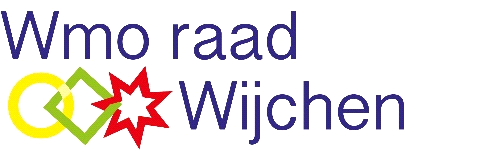 